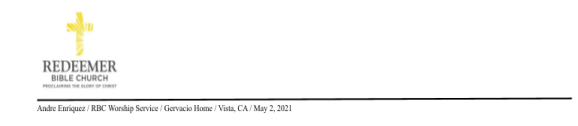 Intro: ● Preaching Point: God gave you this passage _________________________ _______________________________________________________________.I. D_____________ The M______________ of A True Disciple - v.23 II. M__________ The M_______________ of True Discipleship - vv.24-25 III. F________________ The M_____________ of False Disciples - v.26 Conclusion: 